R.E. 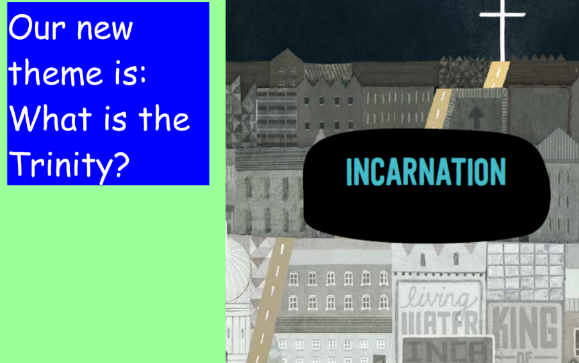 If you need to send your completed work via email, please send to lhumphries@charing.kent.sch.ukThis week we are going to learn about how the Trinity is referred to in the Bible. 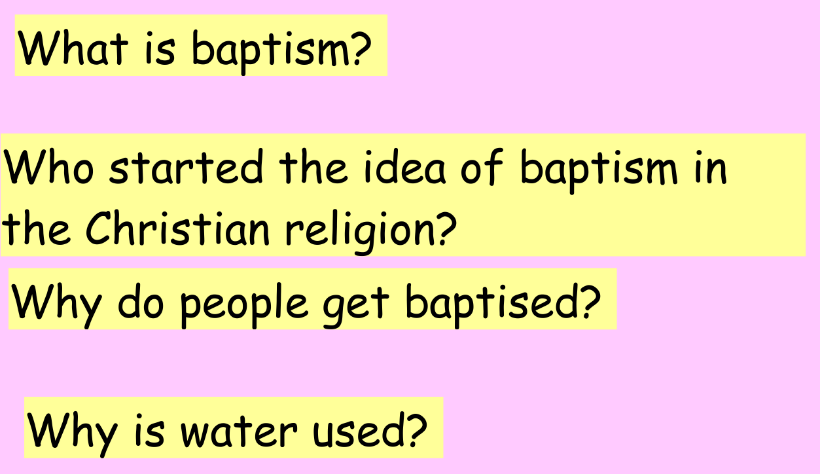 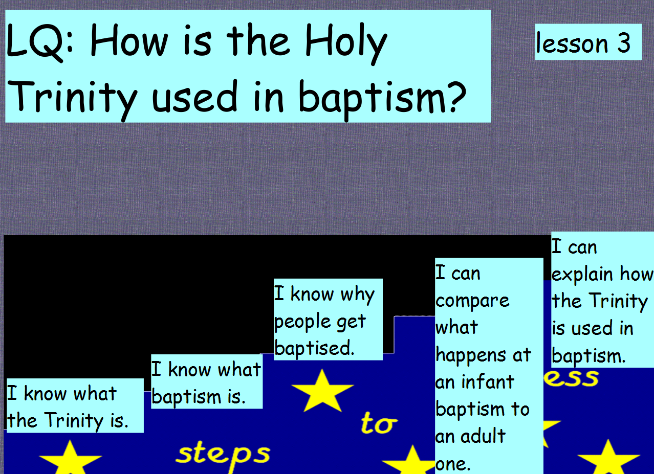 What is baptism? A ceremony to allow the person to join the Christian community.Who started the idea of baptism in the Christian religion? John the Baptist.Why do people get baptised? To join Christianity- to show they have washed away their sins and given their life to God.Why is water used? It helps to clean but also seen by Christians as a metaphor for death, burial and resurrection into a new life- like Jesus.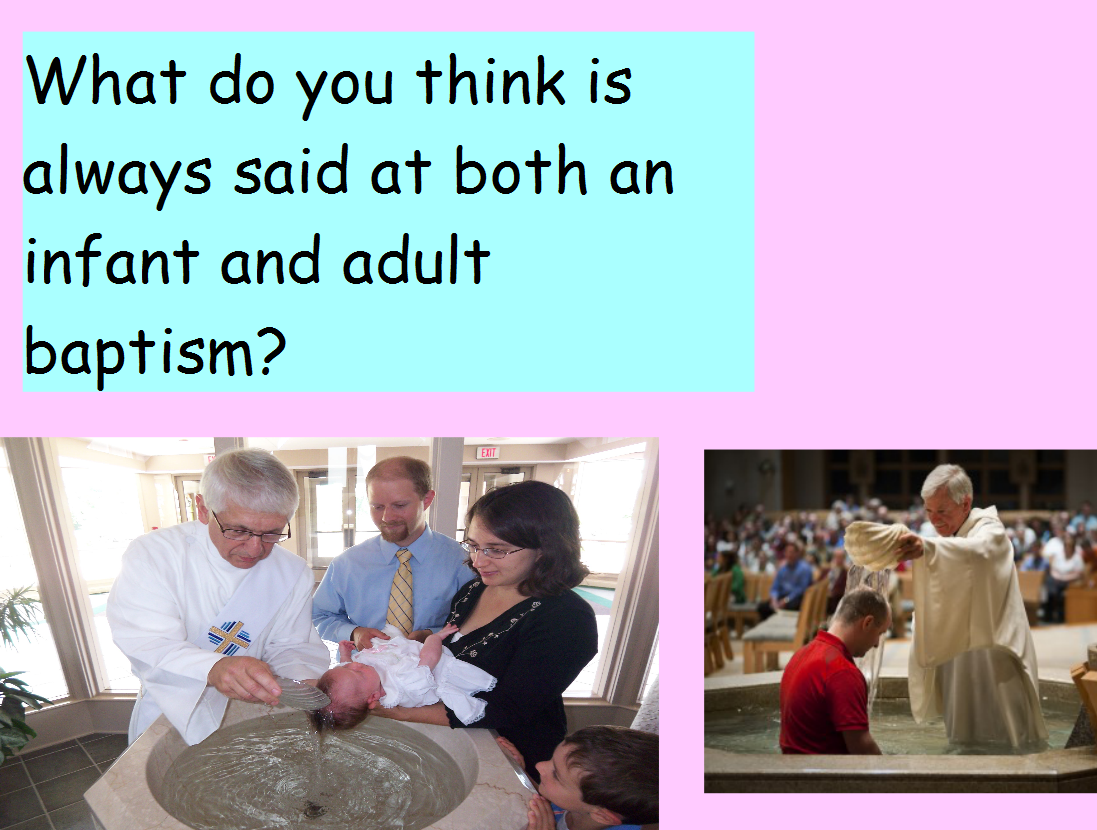 The Trinity! God the Father, God the Son, God the Holy Spirit. Watch this video of a baptism.http://www.bbc.co.uk/programmes/p02mwy4d 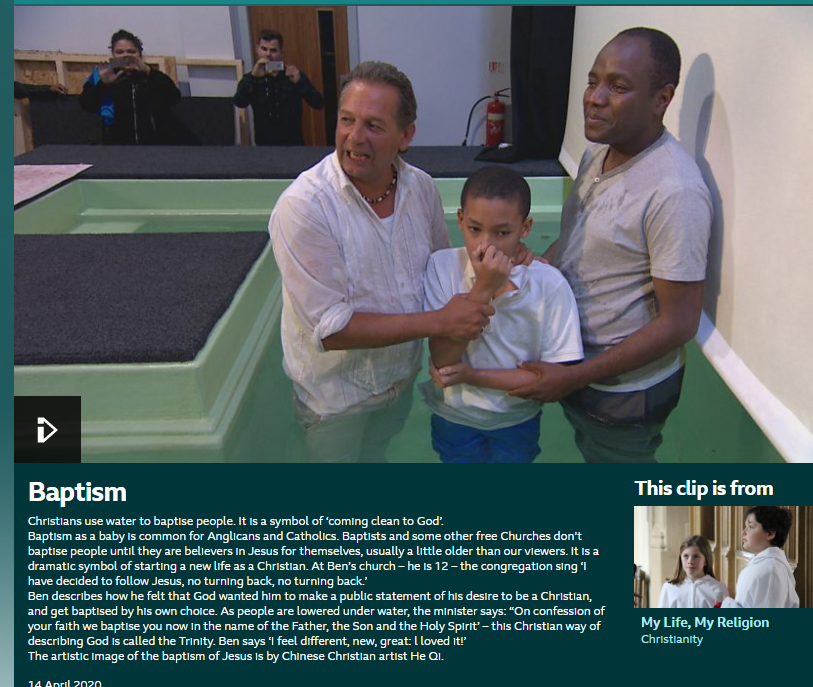 Task (choose activity A or B)Activity A: Act out an infant baptism- You can take a photo and upload it onto Teams or send it via email. Activity B: Draw and label a picture of an infant baptism.What might they say?How might the parents feel?What does this now mean for the baby and the adults?How might the Reverend feel? 